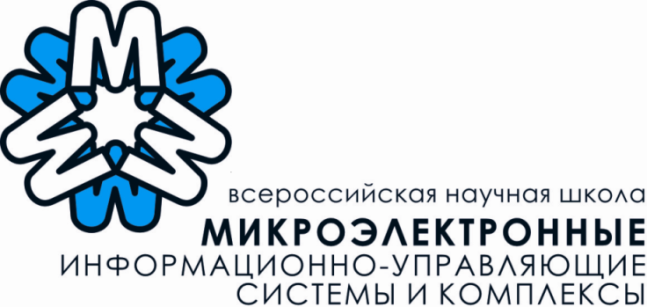 Уважаемые коллеги!Приглашаем Вас принять участие во Всероссийской научной школе «Микроэлектронные информационно-управляющие системы и комплексы» (далее Школа),  которая состоится с 5 по 7 сентября 2011 года на базе Южно-Российского государственного технического университета (Новочеркасского политехнического института). Организаторы Школы:Министерство образования и науки РФ;Южно-Российский государственный технический университет (Новочеркасский политехнический институт) (ЮРГТУ (НПИ)).Организационный комитет школы:Горбатенко Николай Иванович, д.т.н., профессор, первый проректор ЮРГТУ (НПИ) – председатель;Матишов Геннадий Григорьевич, академик РАН, председатель Южного научного центра РАН;Бертрам Торстен, д.т.н., профессор Технического университета г. Дортмунда (ФРГ);Булгаков Алексей Григорьевич, д.т.н., профессор Технического университета г. Дрездена (ФРГ);Калинчук Валерий Владимирович, д.ф.-м.н., профессор, заведующий комплексным отделом механики, химии, физики и нанотехнологий Южного научного центра РАН;Кириевский Евгений Владимирович, д.т.н., профессор, директор института международного образования ЮРГТУ (НПИ); Кравченко Олег Александрович, к.т.н., доцент, заведующий кафедрой «Электропривод и автоматика» ЮРГТУ (НПИ).Лачин Вячеслав Иванович, профессор, заведующий кафедрой «Автоматика и телемеханика» ЮРГТУ (НПИ);Лунин Леонид Сергеевич, д.т.н., профессор, заведующий кафедрой «Нанотехнология в электронике» ЮРГТУ (НПИ);Никитенко Николай Федорович, д.т.н., профессор кафедры «Информационные и измерительные системы и технологии» ЮРГТУ (НПИ);Павленко Александр Валентинович, д.т.н., профессор, декан электромеханического факультета ЮРГТУ (НПИ);Рунге Эрих, д.т.н., профессор Технического университета г. Ильменау (ФРГ);Участники Школы:Молодые ученые, аспиранты и студенты, а также их руководители.Научные направления работы Школы:Элементы и устройства систем управления.Информационно-измерительные и управляющие системы.Кристаллы и структуры для микро- и наноэлектроники.Мехатронные информационно-управляющие системы и комплексы.Участникам Школы будет прочитан курс лекций лучшими отечественными и зарубежными преподавателями в области микроэлектронных информационно-управляющих систем и комплексов, по окончании Школы будет вручен Сертификат об обучении.По итогам работы Школы будет издан сборник материалов.Оргвзнос за участие в Школе и публикацию в сборнике материалов Школы не взимается.Желающим участвовать в Школе (допускается заочная форма) необходимо до 10.08.2011 г. по электронной почте: electronics.2011@yandex.ru прислать: сведения об авторах (Приложение 1); материалы докладов (Приложение 2); экспертное заключение о возможности опубликования (отсканированную копию). Лучшие доклады будут опубликованы в журнале «Известия высших учебных заведений. Северо-Кавказский регион. Технические науки». Отбор материалов для публикации осуществляется Оргкомитетом Школы.Проезд, проживание и питание иногородних участников Школы – за счет направляющей стороны. Контактные телефоны, факс, электронная почта, сайт: Адрес: ЮРГТУ (НПИ). Ул. Просвещения, 132, г. Новочеркасск, Ростовская обл., 346428.Электронная почта: electronics.2011@yandex.ruТелефоны для справок: (8635) 255433, (8635) 255220 Факс: (8635) 255433Информационный сайт: electronics.2011.npi-tu.ruПриложение 1Сведения об авторахдоклада «_______________________________________»,(наименование доклада)представленного для участия в Школе по научному направлению №___ «________________________»                 (наименование научного направления)Приложение 2Правила оформления материалов ШколыРукопись доклада должна быть  набрана в соответствии с правилами компьютерного набора. При наборе на компьютере следует соблюдать следующие правила оформления:1. Количество страниц – не более 3 стр.2. На первой странице должны быть указаны: УДК, название тезисов, инициалы и фамилии автора, название учреждения.3. Текст тезисов набирается шрифтом Times New Roman размером 14 пт через 1 интервал. Формат полей: верхнее, нижнее и боковое правое – 20 мм, левое – 30 мм. Переносы в словах либо не употреблять, либо пользоваться командой «расстановка переносов». 4. При наборе формул необходимо соблюдать следующие размеры: обычный текст – 10 пт, крупный индекс – 7 пт, мелкий индекс – 6 пт, крупный символ – 12 пт, мелкий символ – 10 пт. 5. Рисунки необходимо выполнять в компьютерном виде, по следующим правилам: толщина линий: основных – 1 пт, вспомогательных – 0,5 пт; для обозначений в поле рисунка использовать шрифт Тimes New Roman размером – 9 пт. Отсканированные фотографии записываются в файлы в формате TIFF, JPEG, GIF. Сканировать изображение следует с разрешением 300 dpi для контрастных черно-белых рисунков и 600 dpi – для полутоновых.6. Обозначения, термины, иллюстративный материал, список литературы должны соответствовать действующим ГОСТам.Оргкомитет оставляет за собой право отказа в публикации материалов, которые представлены с нарушением требований, сроков сдачи и не соответствуют направлениям Школы.Фамилия, имя, отчество(полностью) авторов докладаДата рожденияМесто работы:
организация (полное наименование), Должность, ученая степень, ученое званиеПочтовый и электронный адреса, мобильный телефон